 Westworth United Church1750 Grosvenor Avenue, Winnipeg, Manitobaon Treaty One Territory in the heart of the Métis NationThanksgiving SundayOctober 9, 2022We Gather to WorshipWelcomeIntroit:  “I Will Give Thanks”      			   Douglas E Wagner     Candle Lighting and Prelude: “We Gather Together”          B.H. Fisk    Treaty Acknowledgement Children’s TimeHymn: VU 218 “We Praise You Oh God”	               KREMSERPrayer of Confession:Gracious God,Often frustration and fear are our automatic reflex to upset.Teach us how to change our default to pause and patience.Help us, even in the midst of challenges,To offer deep thanks for all that we do have.Remind us to practice gratitude every day;Grant us a light heart that can smile in peace,Grateful for all that brings wholeness and healing.				
Silent MeditationWords of AssurancePassing the Peace:	May the peace of Christ be with you.	And also with you. “Now Thank We All Our God”                             Johann Cruger/John CarterWe Hear the WordResponsive Reading VU 784 “Psalm 66” Refrain 2Scripture Reading: Luke 17:11-19	This is the Gospel of Christ.	Thanks be to God.Sung Response: VU 956 “Your Word is a Lamp”Anthem: “Let All Things Now Living”                                  John CowleySermon: “Healing Faith”We Respond to the WordHymn VU 236 “Now Thank We All Our God”          	NUN DANKETOffertory PrayerMinistry of the PeoplePrayers of the People    Prayer Introit:  MV 175 “May We But Wait”   Prayers of Thanksgiving and Intercession   The Lord’s Prayer: VU 921Hymn VU 227 “For the Fruit of All Creation”  	AR HYD Y NOSBenedictionSung Response “Hallelujah”	ST. GEORGE’SPostlude:  “Thanksgiving”                                         arr. Charles Callahan     Reader: Mac Watts		QR Code for Westworth donationsCamera & Production: Peter Sim & Kevin Sim	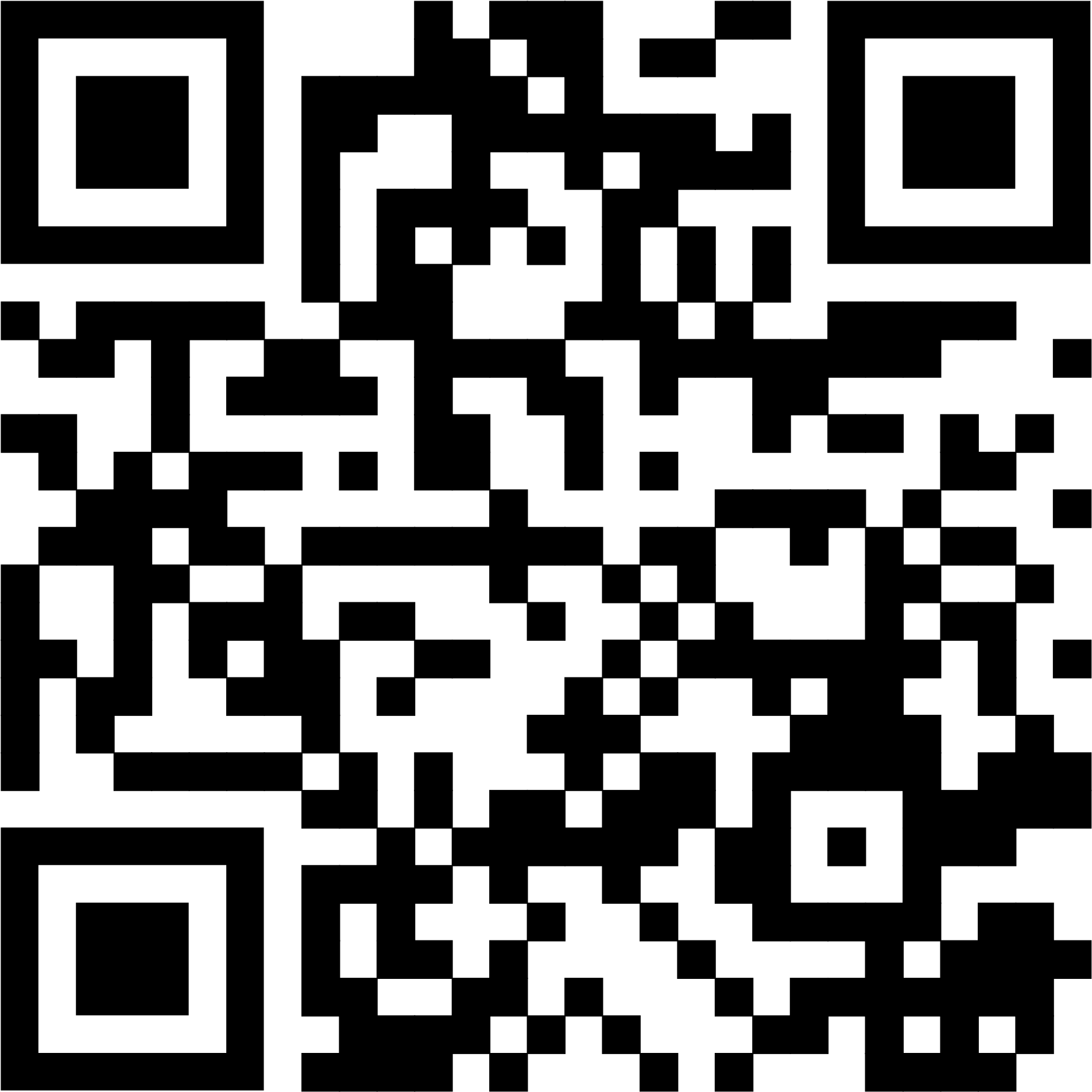 Ensemble: Max Fingerote, Shafy Shahhat, Claire WrightInterim Director of Music: Ruth WiwcharOrganist: Dorcas WindsorMinister:  Loraine MacKenzie ShepherdCoordinator of Children, Youth and Family Ministries:	Katie AndersonFostering GratitudePrayer of Gratitude At the end of each day, offer thanks for the blessings of the day, no matter how smallThank Family Try not to take the habitual chores of family for granted. Thank them for cooking, cleaning, washing dishes, taking out the garbage. Noticing is the first step in fostering a spirit of gratitude within yourself.Thank StrangersDevelop a habit of thanking strangers for what they do—the car that pulled over to let you pass or waited to let you in, the cashier, the postal worker, the teller. If you cannot thank someone personally, thank them in your mind. This will foster gratitude within you.Gratitude Journalling Make a daily list of things for which you are grateful. Don’t agonize over this—let it flow quickly. There is always tomorrow to add what you have missed today.SmileBuddhists teach that the very act of smiling relaxes facial muscles and gladdens the heart. A smile of gratitude speaks a thousand words.Write Thank You Cards or EmailsSend a card or an email just to say thanks. Resist the temptation to say more. A simple thanks indicates that gratitude is the primary focus.Offer GraceDevelop a practice of giving thanks before meals. You could offer words or simply join hands and ask everyone to take three deep, slow breaths of gratitude.